АДМИНИСТРАЦИЯ ГОРОДА ЕВПАТОРИИ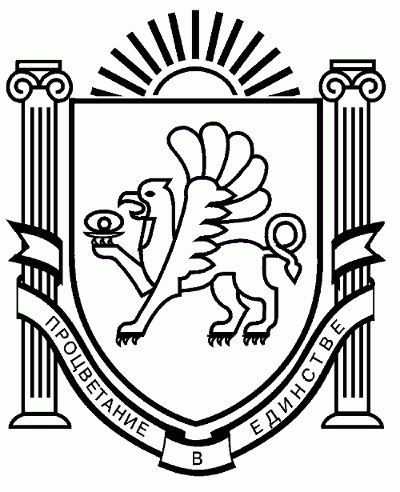 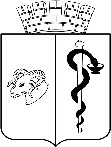 РЕСПУБЛИКИ КРЫМПОСТАНОВЛЕНИЕ_______________                                                                                                      №  _________ЕВПАТОРИЯО внесении изменений в постановление администрации города Евпатории Республики Крымот 20.11.2019 № 2403-п «Об утверждении положения о системе оплаты труда работников муниципальных учреждений культуры муниципального образования городской округ Евпатория Республики Крым»В соответствии со статьями 135, 144, 145 Трудового кодекса Российской Федерации, Федеральными законами от 12.01.1996 № 7-ФЗ «О некоммерческих организациях», от 06.10.2003 № 131-ФЗ «Об общих принципах организации местного самоуправления в Российской Федерации», Законом Республики Крым от 21.08.2014 № 54-ЗРК «Об основах местного самоуправления в Республике Крым», постановлением Совета министров Республики Крым от 11.06.2019 № 320 «О системе оплаты труда работников государственных учреждений Республики Крым в сфере культуры» (с изменениями), решением Евпаторийского городского совета Республики Крым от 22.12.2014 № 1-10/2 «Об утверждении положения об установлении системы оплаты труда работников муниципальных бюджетных, автономных и казенных учреждений», решением от 10.12.2021 № 2-39/1 «О бюджете муниципального образования городской округ Евпатория Республики Крым  на 2022 год и плановый период 2023 и 2024 годов», постановлением администрации города Евпатории Республики Крым от 30.09.2022 № 2226-п «О внесении изменений в постановление администрации города Евпатории Республики Крым от 24.08.2022 № 1447-п «Об индексации заработной платы работников муниципальных учреждений муниципального образования городской округ Евпатория Республики Крым», руководствуясь Уставом муниципального образования городской округ Евпатория Республики Крым, с целью совершенствования системы оплаты труда работников муниципальных учреждений культуры, администрация города Евпатория Республики Крым    п о с т а н о в л я е т:1. Внести изменения в постановление администрации города Евпатории Республики Крым от 20.11.2019 № 2403-п «Об утверждении положения о системе оплаты труда работников муниципальных учреждений культуры муниципального образования городской округ Евпатория Республики Крым», с изменениями от 26.06.2020 № 1068-п, от 24.12.2020 № 2330-п, изложив приложения 1, 2, 3, 4 к положению в новой редакции согласно приложению. 1.1. Настоящее постановление распространяет свое действие на правоотношения, возникшие с 01.10.2022.2. Настоящее постановление вступает в силу со дня его обнародования на официальном портале Правительства Республики Крым – http://rk.gov.ru в разделе: муниципальные образования, подраздел – Евпатория, а также на официальном сайте муниципального образования городской округ Евпатория Республики Крым – http://my-evp.ru в разделе: Документы, подраздел – Документы администрации города в информационно-телекоммуникационной сети общего пользования в средствах массовой информации. 3. Контроль за исполнением настоящего постановления возложить на заместителя главы администрации города Евпатории Республики Крым, курирующего управление культуры и межнациональных отношений администрации города Евпатории Республики Крым.Врио главы администрации городаЕвпатории Республики Крым                                                          А.А. ЛоскутовПОДГОТОВЛЕНО   Начальник управления культуры имежнациональных отношений                                                    _____В. Ю. Надеева_______       (руководитель структурного подразделения)                                            (ФИО)«____»________________20___						 Исполнитель:Юрисконсульт муниципальногоказенного учреждения «Центр обслуживания организаций культуры» 			         _____Д. В. Проневич_____ (наименование должности)                                                                                   (ФИО)Раб. тел._____________________					            СОГЛАСОВАНОРуководитель аппарата администрации                                                                                    _____ В. В. Порошин______«____» ________________20___						  (ФИО)Заместитель главыадминистрации, курирующий структурное подразделение                                                            ____     И.И. Просоедов______ «____»________________20___						   (ФИО)Начальник отдела юридического обеспечения                                                              _____А. Н. Фоломеева     ____«____» ________________20___				     		   (ФИО)Заведующий экспертно-правовым сектором отдела юридического обеспечения                                                  _____М. И. Стогний________    «____» ________________20___						   (ФИО)Начальник департамента финансов                                                                  ____С. А. Стельмащук     ____ «____»________________20___	                                                                 (ФИО)Начальник общего отдела(службы делопроизводства)  «___» ________________20___                                                   _______Е. Н. Кумарева_______                                                                                                                          (ФИО)         Список рассылки и кол-во экземпляров: управление культуры и межнациональных отношений администрации города Евпатории Республики Крым – 2 экз.; департамент финансов администрации города Евпатории Республики Крым – 1 экз; Приложение № 1 к постановлению администрации города Евпатории Республики Крым от __________ № ________Приложение 1
к положению о системе оплаты труда работников муниципальных учреждений культуры муниципального образованиягородской округ Евпатория Республики Крым                                                     Должностные окладыруководителей, художественного персонала и артистического персонала учреждений исполнительского искусства муниципального образования городской округ Евпатория Республики Крым (театров и других аналогичных учреждений)Приложение № 2 к постановлению администрации города Евпатории Республики Крым от __________ № ________Приложение 2
к положению о системе оплаты труда работников муниципальных учреждений культуры муниципального образованиягородской округ Евпатория Республики КрымДолжностные оклады руководителей и специалистов библиотек, музеевмуниципального образования городской округ Евпатория Республики КрымПриложение № 3 к постановлению администрации города Евпатории Республики Крым от __________ № ________Приложение 3
к положению о системе оплаты труда работников муниципальных учреждений  культуры муниципального образованиягородской округ Евпатория Республики КрымДолжностные оклады руководителей, художественного персонала,специалистов культурно-досуговых учреждений муниципального образования городской округ Евпатория Республики Крым(домов культуры, центров досуга)Приложение № 4 к постановлению администрации города Евпатории Республики Крым от __________ № ________Приложение 4
к положению о системе оплаты труда работников муниципальных учреждений  культуры муниципального образованиягородской округ Евпатория Республики КрымДолжностные оклады руководителей, специалистов и служащих прочих учреждений в сфере культуры муниципального образования городской округ Евпатория Республики Крым,  общеотраслевых должностей руководителей, специалистов, служащих и общеотраслевых профессий рабочих, занятых в учреждениях в сфере культурыНаименование должностейРазмер оклада (должностного оклада), тарифной ставки), руб.РуководителиДиректорIII группа по оплате труда33384СпециалистыСпециалистыДолжности руководящего состава учреждений культуры, искусства и кинематографииДолжности руководящего состава учреждений культуры, искусства и кинематографииРежиссер-постановщиквысшей категории20280первой категории18200Артистический персоналАртистический персоналТеатрыТеатрыДолжности работников культуры, искусства и кинематографии ведущего звенаДолжности работников культуры, искусства и кинематографии ведущего звенаАртист (кукловоды) театра куколведущий мастер сцены17160высшей категории15080первой категории14040второй категории13000Служащие для всех типов учрежденийСлужащие для всех типов учрежденийДолжности работников культуры, искусства и кинематографии ведущего звенаДолжности работников культуры, искусства и кинематографии ведущего звенаАдминистратор 13000Должности технических исполнителей и артистов вспомогательного составаДолжности технических исполнителей и артистов вспомогательного составаКонтролер билетов9880Наименование должностейРазмер оклада (должностного оклада), тарифной ставки), руб.РуководителиРуководителиДиректорI группа по оплате труда42120II группа по оплате труда37544Должности руководящего состава учреждений культуры, искусства и кинематографииДолжности руководящего состава учреждений культуры, искусства и кинематографииГлавный хранитель (приказ Минтруда России от 04 августа 2014 года N 537н "Об утверждении профессионального стандарта "Хранитель музейных ценностей")24524Заведующие (начальники) структурными подразделениями по основной деятельности (отделами, службами, цехами и тому подобными)18200Ученый секретарь музея19240СпециалистыСпециалистыДолжности работников культуры, искусства и кинематографии ведущего звенаДолжности работников культуры, искусства и кинематографии ведущего звенаХранитель музейных предметов (приказ Минтруда России от 04 августа 2014 года N 537н "Об утверждении профессионального стандарта "Хранитель музейных ценностей")первой категории14040второй категории13000без категории12480Научный сотрудник музей (приказ Минтруда России от 04 августа 2014 года N 537н "Об утверждении профессионального стандарта "Хранитель музейных ценностей", приказ Минтруда России от 04 августа 2014 года N 521н "Об утверждении профессионального стандарта "Специалист по учету музейных предметов")старший15080научный14040младший13000Специалист по учету музейных предметов, редактор электронных баз данных музея (приказ Минтруда России от 04 августа 2014 года N 521н "Об утверждении профессионального стандарта "Специалист по учету музейных предметов")первой категории14040второй категории13000без категории12480Специалист по экспозиционной и выставочной деятельностипервой категории14040второй категории13000без категории12480Методист музеяведущий15080первой категории14040второй категории13000без категории12480Методист 14040Приказ Минтруда России от 04 августа 2014 года N 539н "Об утверждении профессионального стандарта "Экскурсовод (гид)"Экскурсовод14040Библиотекарь, библиограф главный16120ведущий15080первой категории14040второй категории13000без категории12480Методист библиотекиведущий15080первой категории14040второй категории13000без категории12480СлужащиеСлужащиеДолжности технических исполнителей и артистов вспомогательного составаДолжности технических исполнителей и артистов вспомогательного составаМузейный смотритель, контролер билетов9880Наименование должностейРазмер оклада (должностного оклада), тарифной ставки), руб.РуководителиРуководителиДиректорI группа по оплате труда42120II группа по оплате труда37544Должности руководящего состава учреждений культуры, искусства и кинематографииДолжности руководящего состава учреждений культуры, искусства и кинематографииЗаведующие (начальники) структурными подразделениями по основной деятельности (отделом, службой, цехом, производственной мастерской и тому подобными)18200СпециалистыСпециалистыХудожественный руководитель18200Должности руководящего состава учреждений культуры, искусства и кинематографии Должности руководящего состава учреждений культуры, искусства и кинематографии Режиссер массовых представлений, звукорежиссервысшей категории18200первой категории17160второй категории16120без категории15080Руководитель клубного формирования (любительского объединения, студии, коллектива самодеятельного искусства, клуба по интересам)первой категории17160второй категории16120без категории15080Дирижервысшей категории20280первой категории18200Балетмейстерпервой категории18200второй категории17160Должности работников культуры, искусства и кинематографии ведущего звенаДолжности работников культуры, искусства и кинематографии ведущего звенаЗвукооператорпервой категории14040второй категории13000Специалист по методике клубной работыведущий15080первой категории14040второй категории13000Специалист по видеомонтажу (приказ Минтруда России от 29 мая 2015 года №332н «Об утверждении профессионального стандарта «Специалист по видеомонтажу»)14040Художники всех специальностей высшей категории15080первой категории14040второй категории13000Библиотекарь главный16120ведущий15080первой категории14040второй категории13000без категории12480Должности работников культуры, искусства и кинематографии среднего звенаДолжности работников культуры, искусства и кинематографии среднего звенаАккомпаниаторы11960Заведующий костюмерной13000Культорганизаторыпервой категории13208второй категории11544без категории10920 Наименование должностейРазмер оклада (должностного оклада), тарифной ставки), руб.РуководителиРуководителиДиректор43384Заведующий хозяйством (приказ Минтруда России от 02 февраля 2018 года N 49н "Об утверждении профессионального стандарта "Специалист административно-хозяйственной деятельности")12319Менеджер по связям с общественностью15080СпециалистыСпециалистыБухгалтер, бухгалтер I, II категорий (приказ Минтруда России от 21 февраля 2019 года N 103н "Об утверждении профессионального стандарта "Бухгалтер")15533Экономист (всех специальностей)первой категории16604второй категории14462без категории13926Помощник руководителя (приказ Минтруда России от 15 июня 2020 года N 333н "Об утверждении профессионального стандарта "Специалист по организационному и документационному обеспечению управления организацией")16604Инженер (всех специальностей)первой категории16120второй категории15080без категории13520Специалист по охране труда (приказ Минтруда России от 04 августа 2014 года N 524н "Об утверждении профессионального стандарта "Специалист в области охраны труда")15080Специалист по персоналу, специалист по кадрам (приказ Минтруда России от 06 октября 2015 года N 691н "Об утверждении профессионального стандарта "Специалист по управлению персоналом")13390Администратор баз данных (приказ Минтруда России от 17 сентября 2014 года N 647н "Об утверждении профессионального стандарта "Администратор баз данных")главный16604старший15533системный администратор14462Специалист в сфере закупок (приказ Минтруда России от 10 сентября 2015 года N 625н "Об утверждении профессионального стандарта "Специалист в сфере закупок")Контрактный управляющий, консультант по закупкам, старший специалист по закупкам (код В уровень квалификации 6)15533Контрактный управляющий, специалист по закупкам (код А уровень квалификации 5)13926Юрисконсультпервой категории16604второй категории15533без категории13926Служащие, рабочие профессииСлужащие, рабочие профессииДелопроизводитель, секретарь руководителя (приказ Минтруда России от 06 мая 2015 года N 276н "Об утверждении профессионального стандарта "Специалист по организационному и документационному обеспечению управления организацией")11248Сторож10920Кассир (включая старшего)11544Гардеробщик9880Столяр, электрик (электромонтер)11960Рабочий по комплексному обслуживанию и ремонту зданий, подсобный рабочий10920Уборщик служебных (производственных помещений)10177Реквизитор10920Водитель:водитель легкового автомобиля11248водитель автобуса13000грузового транспорта13000Слесарь (всех квалификаций)11960Техник (всех квалификаций)13000Настройщик музыкальных инструментов10920Дворник8840Вахтер10920